Geography Planning Progression 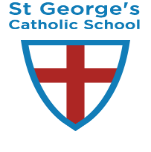 Year 3Unit of WorkNational Curriculum, KS2 POS:National Curriculum, KS2 POS:Place / Space / Environment : Rio and South- East Brazil Place / Space / Environment : Rio and South- East Brazil Place / Space / Environment : Rio and South- East Brazil Place / Space / Environment : Rio and South- East Brazil Place / Space / Environment : Rio and South- East Brazil Place / Space / Environment : Rio and South- East Brazil Prior Substantive Content Learning Prior Substantive Content Learning Prior Substantive Content Learning Prior Substantive Content Learning Prior Substantive Content Learning Future Substantive Content Learning Future Substantive Content Learning Future Substantive Content Learning Location / Physical Year 1the main nations and features of the UK, including their locations and related key vocabulary; the location and features of the local area.Year 2the names and locations of the world’s continentsYear 1the main nations and features of the UK, including their locations and related key vocabulary; the location and features of the local area.Year 2the names and locations of the world’s continentsYear 1the main nations and features of the UK, including their locations and related key vocabulary; the location and features of the local area.Year 2the names and locations of the world’s continentsYear 1the main nations and features of the UK, including their locations and related key vocabulary; the location and features of the local area.Year 2the names and locations of the world’s continentsLocation / PhysicalLocation / PhysicalYear 4 Name and location of the world’s main rivers and mountains. Year 5 ways in which the location and distinctive features of the UK compare and contrast with those of other places studied.the location and principal features of the Amazon, situating it within the globe and the South American continent and comparing and contrasting it with North America and South-East Brazil;Human / Impact Year 2 how their location within hot and cold regions might affect everyday life differently in the UK and Zambia.  Year 2 how their location within hot and cold regions might affect everyday life differently in the UK and Zambia.  Year 2 how their location within hot and cold regions might affect everyday life differently in the UK and Zambia.  Year 2 how their location within hot and cold regions might affect everyday life differently in the UK and Zambia.  Human / Impact Human / Impact Year 5 ways in which human processes (such as economic and political processes, the distribution of energy, land use, settlement and change) operate within the UKWhat Pupils Need to Know to Be SecureWhat Pupils Need to Know to Be SecureWhat Pupils Need to Know to Be SecureWhat Pupils Need to Know to Be SecureWhat Pupils Need to Know to Be SecureWhat Pupils Need to Know to Be SecureWhat Pupils Need to Know to Be SecureWhat Pupils Need to Know to Be SecureKey Substantive Content Knowledge  Key Substantive Content Knowledge  Key Substantive Content Knowledge  Key Substantive Content Knowledge  Key Substantive Content Knowledge  Key Substantive Content Knowledge  Key Substantive Content Knowledge  Key Substantive Content Knowledge  Cause / Consequence how their location within different climate zones might affect everyday life differently in South-East Brazil and places previously studied;how their location within different climate zones might affect everyday life differently in South-East Brazil and places previously studied;how their location within different climate zones might affect everyday life differently in South-East Brazil and places previously studied;how their location within different climate zones might affect everyday life differently in South-East Brazil and places previously studied;how their location within different climate zones might affect everyday life differently in South-East Brazil and places previously studied;how their location within different climate zones might affect everyday life differently in South-East Brazil and places previously studied;how their location within different climate zones might affect everyday life differently in South-East Brazil and places previously studied;Place / Space / Environment the location and main human and physical features of South America;the location of South-East Brazil and Rio de Janeiro within the South American continent;the location and human/physical features of Rio de Janeiro and South-East Brazil, as a region in The Americas, comparing and contrasting this region with places previously studied;the location and main human and physical features of South America;the location of South-East Brazil and Rio de Janeiro within the South American continent;the location and human/physical features of Rio de Janeiro and South-East Brazil, as a region in The Americas, comparing and contrasting this region with places previously studied;the location and main human and physical features of South America;the location of South-East Brazil and Rio de Janeiro within the South American continent;the location and human/physical features of Rio de Janeiro and South-East Brazil, as a region in The Americas, comparing and contrasting this region with places previously studied;the location and main human and physical features of South America;the location of South-East Brazil and Rio de Janeiro within the South American continent;the location and human/physical features of Rio de Janeiro and South-East Brazil, as a region in The Americas, comparing and contrasting this region with places previously studied;the location and main human and physical features of South America;the location of South-East Brazil and Rio de Janeiro within the South American continent;the location and human/physical features of Rio de Janeiro and South-East Brazil, as a region in The Americas, comparing and contrasting this region with places previously studied;the location and main human and physical features of South America;the location of South-East Brazil and Rio de Janeiro within the South American continent;the location and human/physical features of Rio de Janeiro and South-East Brazil, as a region in The Americas, comparing and contrasting this region with places previously studied;the location and main human and physical features of South America;the location of South-East Brazil and Rio de Janeiro within the South American continent;the location and human/physical features of Rio de Janeiro and South-East Brazil, as a region in The Americas, comparing and contrasting this region with places previously studied;Consequence about processes of settlement, trade, tourism and culture in South-East Brazil and Rio de Janeiro.about processes of settlement, trade, tourism and culture in South-East Brazil and Rio de Janeiro.about processes of settlement, trade, tourism and culture in South-East Brazil and Rio de Janeiro.about processes of settlement, trade, tourism and culture in South-East Brazil and Rio de Janeiro.about processes of settlement, trade, tourism and culture in South-East Brazil and Rio de Janeiro.about processes of settlement, trade, tourism and culture in South-East Brazil and Rio de Janeiro.about processes of settlement, trade, tourism and culture in South-East Brazil and Rio de Janeiro.Disciplinary Knowledge Disciplinary Knowledge Disciplinary Knowledge Disciplinary Knowledge Disciplinary Knowledge Disciplinary Knowledge Disciplinary Knowledge Disciplinary Knowledge Disciplinary Knowledge Mapping /Scale use globes and atlases to identify climate zones and consider their impact on different parts of the Americasuse globes, atlases and maps to identify the main human and physical features of South America interpret maps and aerial views of South America at a variety of scales.use globes and atlases to identify climate zones and consider their impact on different parts of the Americasuse globes, atlases and maps to identify the main human and physical features of South America interpret maps and aerial views of South America at a variety of scales.use globes and atlases to identify climate zones and consider their impact on different parts of the Americasuse globes, atlases and maps to identify the main human and physical features of South America interpret maps and aerial views of South America at a variety of scales.Continuity and
change over time Continuity and
change over time How has the area changed over time? What is future change looking like? How has the area changed over time? What is future change looking like? How has the area changed over time? What is future change looking like? Vocabulary use appropriate vocabulary when describing Rio and South- East Braziluse appropriate vocabulary when describing Rio and South- East Braziluse appropriate vocabulary when describing Rio and South- East BrazilGeographical 
enquiry -
Using evidence /
Communicating
ideasRegularly address and sometimes devise
geographically valid enquiry questions related to Rio and South East Brazil. Understand how geographical  knowledge is constructed from a range of sources
Construct informed responses
 Selecting and organising relevant geographical  informationRegularly address and sometimes devise
geographically valid enquiry questions related to Rio and South East Brazil. Understand how geographical  knowledge is constructed from a range of sources
Construct informed responses
 Selecting and organising relevant geographical  informationRegularly address and sometimes devise
geographically valid enquiry questions related to Rio and South East Brazil. Understand how geographical  knowledge is constructed from a range of sources
Construct informed responses
 Selecting and organising relevant geographical  informationSimilarity /
Difference / Interconnection within or between locations Similarity /
Difference / Interconnection within or between locations Compare and contrast characteristics and life in different climatic zones and parts of the Americas. Reference back to North America and Zambia. Compare and contrast characteristics and life in different climatic zones and parts of the Americas. Reference back to North America and Zambia. Compare and contrast characteristics and life in different climatic zones and parts of the Americas. Reference back to North America and Zambia. Interpretation
of Geography use globes and atlases to identify climate zones and consider their impact on different parts of the Americas.use globes and atlases to identify climate zones and consider their impact on different parts of the Americas.use globes and atlases to identify climate zones and consider their impact on different parts of the Americas. Significance of
events / people Significance of
events / people